CHURCH OF OUR LADY                                 020 8759 9136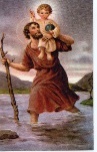 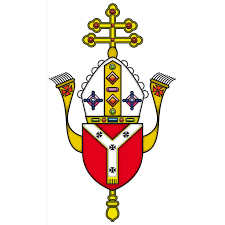 AND ST CHRISTOPHER 	          email: cranford@rcdow.org.ukCRANFORD		        website: https://parish.rcdow.org.uk/cranford32 High Street, Cranford, TW5 9RG                   17th Sunday in Ordinary Time – 29th & 30th July 2023The Transfiguration of the Lord – 5th & 6th August 2023Readings: 17th Sunday in Ordinary Time (Year A) Page 108:  1 Kings 3:5, 7-12, RP: 118:57, Romans 8:28-30, Matthew 13:44-52Transfiguration of the Lord (Year A) Page 173:  Daniel 7:9-10, 13-14, RP: 96:1-2, 2 Peter 1:16-19, Matthew 17:1-919th Sunday in Ordinary Time (Year A) Page 114:  1 Kings 19:9, 11-13, RP: 84:9-14, Romans 9:1-5, Matthew 14:22-33 SECONDARY SCHOOL SIGNING FORMS – Fr John will be signing secondary school forms on the 9th, 10th, 16th & 17th September in the church.  The child the form is for must accompany all parents. RUN THE ROYAL PARKS HALF MARATHON in aid of The Passage on Sunday, 8th October 2023. The route showcases the iconic sites of London through four Royal Parks – Hyde Park, Kensington Gardens, St James’s Park and Green Park.  Although undulating in parts, the course is not hilly and is great for both experienced and first-time half marathon runners.  Registration fee: £20; Fundraising goal: £300.  All money raised will go towards supporting those currently experiencing or threatened by street homelessness.  Sign up here: https://passage.org.uk/get-involved/events/royal-parks-half-marathon/CELEBRATE SUMMER FAMILY ACTIVITY PACK - download the CELEBRATE online family activity pack for summer! Packed full of activities to do, pray, read and watch, this online resource will give you ideas on how to connect with God, your family and others. Download the CELEBRATE SUMMER pack for free today https://www.celebratetrust.org/onlinefamilyactivitypacksPORTUGUESE MASSES will resume on Sunday, 10th September 2023.VOLUNTEERS REQUIRED FOR COUNTERS AND CATECHISTS please advise Fr John if you would like to volunteer.  MASS OFFERINGS – We are presently booking masses from 6th September through to the end of the year for weekday and weekend masses.  Please send your requests via email to Gillian at Cranford@rcdow.org.uk.  All payments to be made online through bank transfer into the parish account, quoting the reference “Mass Offering”.  Please refer to the bottom of this newsletter for bank details.  Due to unforeseen circumstances, we regret we may have to move your mass intention to another day, please see newsletter for rescheduled mass intention date.  PLEASE DO NOT USE Fr John’s personal number or email address for mass requests unless specifically requested by him.BAPTISMS Please request an appointment with Fr John via e-mail cranford@rcdow.org.ukPOLITE REQUEST Our insurers have asked us to ensure that only Diocesan approved contractors are engaged in property survey and repairs such as roof clearing, drain inspection etc. related to the church/presbytery. MARRIAGE Couples seeking marriage should inform Fr John AT LEAST six months (which is the minimum requirement) before the scheduled wedding date, whether it be in the UK or abroad, so that there is enough time for all the necessary administration work to be processed. This is a statutory requirement applicable across all parts of the UK and overseas.IF YOU ARE FEELING UNWELL – if you are suffering with COVID/Flu-like symptoms then please do not come to mass.  Please also bear in mind if you are feeling unwell to wear a facemask.PLEASE DO NOT COME TO MASS AND WALK AROUND IN BARE FEET – this is unhygienic and against health and safety rules.MASS INTENTIONSTHANK YOU FOR YOUR GENEROSITYThe Contactless machine is available in the Church. If you wish to donate by online banking please do so directly to our bank, giving your name as a reference and indicate if it is for baptism, wedding, mass intention etc.  For those that do not have a bank account, charge cards are available. Gift Aid: If you are a UK taxpayer, the Diocese strongly recommends you to Gift Aid your donation, as the government will top up your donation by 25 percent. The parish relies heavily on this extra support, which comes at no additional cost to you. This facility is also available on the contactless device. It takes only just 2 minutes and is a one-time process, meaning all future donations made using the same bankcard will automatically be processed through Gift aid. If you have any questions on Gift Aid, please contact the parish office. Thank you for your continued financial support for your parish church.  HSBC Bank:  Account name: WRCDT Cranford, Sort Code: 40-05-20 Account: 01308637  Parish TeamParish Priest:  Fr. John TaborEmail: johntabor@rcdow.org.ukAny required appointment will be at 11.00 am on Wednesdays, Thursdays & Fridays.Catechetical Co-ordinator: Bejoy IgnatiousWorking days:  Thursdays 9.00 am – 5.00 pm, Saturdays 11.00 am – 6.00 pm and on Sundays 9.00 am - 2.00 pm. Email: bejoyignatious@rcdow.org.uk Parish Secretary:  Gillian SatchellWorking days:  Wednesday & Friday morningsPlease e-mail parish office with requests and queriesIn-person enquires on Wed & Fri between 10.30 – 11.30 am.  Email: cranford@rcdow.org.uk Parish Safeguarding Officers:Natalie Smith & Pelazia RodriguesEmail: cranfordsg@safeguardrcdow.org.ukEmail: cranfordsg2@safeguardrcdow.org.uk Mobile: 07851 390118 (Dedicated Parish Safeguarding Number)--------------------------------------------------------Protecting your Privacy:In compliance with the General Data Protection Regulation (GDPR), which became effective in May 2018, the Parish requires your permission to hold your data for Parish/Diocesan use.  You can read our full privacy policy on www.rcdow.org.uk/diocese/privacy-policy------------------------------------------------------------------------------------------------------------------MASS INTENTIONSIf you wish to offer a Mass intention, please email (Cranford@rcdow.org.uk) or visit the Parish Office on a Wed/Fri between 10.30 – 11.30 am.-------------------------------------------------------------------------------------------------------------------------------------------------------------------------------------------------ONLINE MASSESMass and other liturgies live streamed from Westminster Cathedral and other parishes are available at www.churchservices.tv------------------------------------------------------------------------------------------------------------------------------------------------MASS TIMES Saturday: 5pm; Sunday Masses:  9.00 am and 11.00 am Weekday Mass Timings: Please see Mass intentions overleafConfession:  Saturday afternoons 4.15 – 4.45 pm Portuguese Mass: 12.30 pm on Sundays as advisedKonkani Mass:  4th Sunday of the month - 5.00 pmThis Parish is part of Westminster Roman Catholic Diocesan Trust (WRCDT) Registered Charity No: 233699Dear Friends“Holidays: A time with and for God”  The title above may seem somewhat surprising – perhaps even counter –intuitive.  After all, holidays are usually associated with a time of rest and relaxation and of getting away from the normal daily round.  However, there is something older than this – and the clue lies in the origins of the word “holiday”.  The word is derived from two words: “holy day” and we still use it when talking about “Holy Days of Obligation”.  Incidentally, the Feast of the Assumption is on 15th August and is a Holy Day of Obligation.    Traditionally, holy days – and Sundays – were days on which no manual work (apart from essential tasks to keep things running smoothly), was done.  In that way a holy day became a rest day, just as God rested from His labours on the seventh day as the Book of Genesis tells us “and on the seventh day God finished his work that he had done, and he rested on the seventh day from all his work that he had done.”  In the monastic life, holidays are an opportunity to have a lighter regime but more time with God – whether that is going out on excursions, doing some gardening, or some sports, but doing so in God’s company, very consciously.  Many holiday destinations, whether in this country or abroad, are places of great beauty and wonderful examples as such of the varied beauty of creation.  It is an opportunity to find God in the small things and enjoy the moment with Him and those with us.  Wherever you are going in the next few weeks, I hope it will be a time of rest and recreation for you, your families and loved ones.  During August, the newsletter will cover a two-week period.  The next newsletter will appear on 12th August and again on 26th August.  It will resume its usual weekly cycle on 3rd September.  Have a good few weeks and let us pray for each other.Father JohnFuneral of the late Fr Mark LeenaneFr Mark’s mortal remains will be received at St Vincent de Paul church, Osterley at 3pm on Monday 31 July. The church will remain open until 10.00 pm for private prayer. The funeral service will be livestreamed and link will be provided on the parish website below:  https://parish.rcdow.org.uk/osterley/ Masses during AugustThere will be no weekday Masses from Monday 31st July.  There will be Mass on Friday 11th August at 10.00am and on Tuesday 15th August, the Feast of the Assumption (a Holyday of Obligation) at 9.30am.  Weekend Masses will be as usual.  Fr Chris Wallbank has kindly agreed to supply for most of the weekends.  I will be here from 10th-15th August.  Emails and messages to the office will be checked regularly.  Weekday Masses resume at the beginning of September.Sat     2905.00 pmJoel D'Mello – ThanksgivingSun    3009.00 am11.00 amRegina Fernandez – RIPIrene Barretto – Birthday Anniversary (90th)Sat     0505.00 pmGloria Villanueva - RIPSun    0609.00 am11.00 amAnacleto Mendes – RIPRocky & Dorothy Mendes - ThanksgivingFri      1110.00 amAna Pires - Good healthSat     1205.00 pmSkyler Gonsalves - BirthdaySun    1309.00 pm11.00 am Intention of Thanksgiving from Malaika FernandesJohn Pires - RIPTue    1509.30 amThe Assumption of the Blessed Virgin Mary